АДМИНИСТРАЦИЯМУНИЦИПАЛЬНОГООБРАЗОВАНИЯГОРНЫЙ СЕЛЬСОВЕТ      ОРЕНБУРГСКОГО РАЙОНА        ОРЕНБУРГСКОЙ ОБЛАСТИРАСПОРЯЖЕНИЕ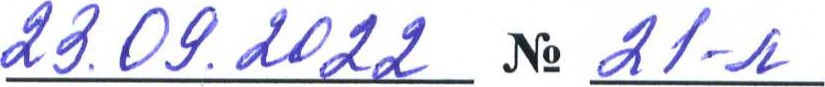 О назначении на должность директораМУНИЦИПАЛЬНОГО КАЗЕННОГО УЧРЕЖДЕНИ «УПРАВЛЕНИИ ХОЗЯЙСТВЕННОГО	иИНФОРМАЦИОННОГО ОБЕСПЕЧЕНИЯ АДМИНИСТРАЦИИ МУНИЦИПАЛЬНОГООБРАЗОВАНИЯ	ГОРНЫЙСЕЛЬСОВЕТ	ОРЕНБУРГСКОГОРАЙОНА	ОРЕНБУРГСКОЙОБЛАСТИ»	Хряпенкову 	Инну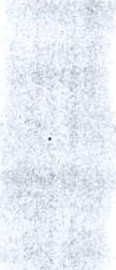 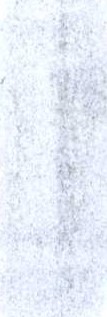 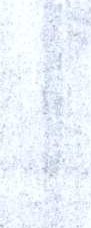 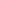 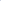 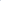 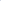 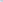 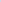 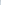 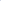 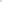 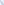 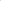 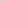 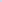 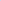 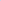 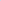 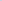 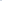 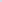 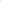 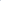 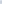 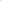 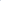 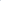 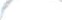 ВикторовнуНАЗНАЧИТЬ:Хрйпенкову Инну Викторовну на должность директора МУНИЦИПАЛЬНОГО КАЗЕННОГО УЧРЕЖДЕНИЯ «УПРАВЛЕНИЕ ХОЗЯЙСТВЕННОГО И ИНФОРМАЦИОННОГО ОБЕСПЕЧЕНИЯ АДМИНИСТРАЦИИ МУНИЦИПАЛЬНОГО ОБРАЗОВАНИЯ ГОРНЫЙ СЕЛЬСОВЕТ ОРЕНБУРГСКОГО РАЙОНА ОРЕНБУРГСКОЙ ОБЛАСТИ»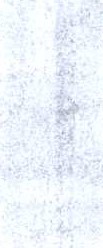 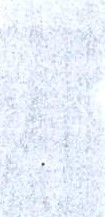 23.09.2022 года.Установить Хряпенковой ИВ.оклад в размере 8008 рублей;надбавку за интенсивность 127 % - 10170 рублей;районный коэффициент 15 0/0 - 2726,70 рублей;Итого:Глава МО Горный сельсовет	Ю.А.Драпков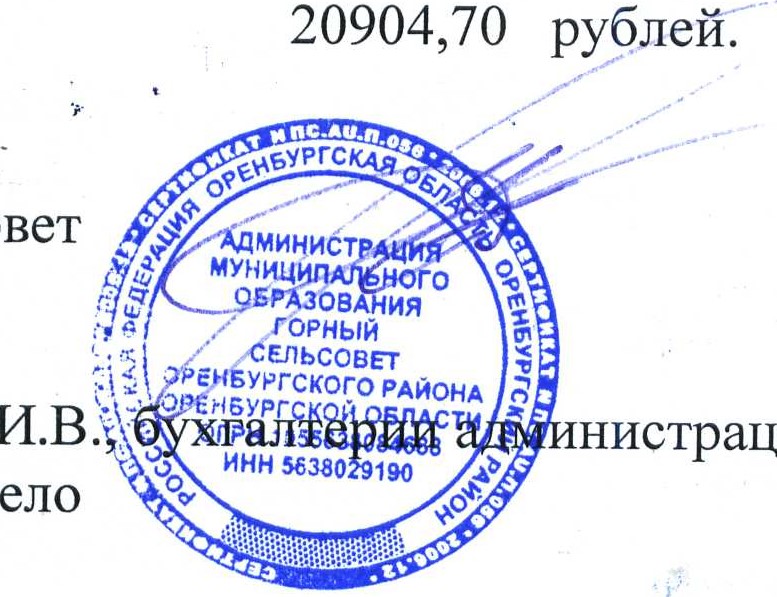 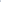 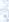 Разослано: Хряпенковой ИВ. нистрации МО Горный сельсовет, в дело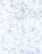 